КАРАР                                                             ПОСТАНОВЛЕНИЕ    02 декабрь 2019 йыл                                     № 58                                02 декабря 2019 годаОб изменении адреса объектам адресацииРуководствуясь Федеральным законом от 06.10.2003 № 131-ФЗ "Об общих принципах организации местного самоуправления в Российской Федерации", Федеральным законом от 28.12.2013 № 443-ФЗ "О федеральной информационной адресной системе и о внесении изменений в Федеральный закон "Об общих принципах организации местного самоуправления в Российской Федерации", Правилами присвоения, изменения и аннулирования адресов, утвержденными Постановлением Правительства Российской Федерации от 19.11.2014 № 1221, ПОСТАНОВЛЯЮ: Изменить адреса следующих объектов адресации:1.1. Жилого дома с кадастровым номером 02:53:20102:113адрес: Российская Федерация, Республика Башкортостан, Шаранский муниципальный район, Сельское поселение Нуреевский сельсовет, село Нуреево, ул.Ахмадиши Кутлушина, дом 32изменить на жилой дом с кадастровым номером 02:53:120102:113 адрес: Российская Федерация, Республика Башкортостан, Шаранский муниципальный район, Сельское поселение Нуреевский сельсовет, село Нуреево, ул.Ахмадиши Кутлушина ,дом 32.1.2. Жилого дома с кадастровым номером  б/надрес: Российская Федерация, Республика Башкортостан, Шаранский муниципальный район, Сельское поселение Нуреевский сельсовет, село Нуреево, улица Ахмадиши Кутлушина, дом 40изменить на жилой дом с кадастровым номером 02:53:120102:102 адрес:  Российская Федерация, Республика Башкортостан, Шаранский муниципальный район, Сельское поселение Нуреевский сельсовет, село Нуреево, улица Ахмадиши Кутлушина, дом 40;1.3.Жилого дома с кадастровым номером 02:53:120102:02адрес: Российская Федерация, Республика Башкортостан, Шаранский муниципальный район, Сельское поселение Нуреевский сельсовет, село Нуреево, улица Ахмадиши Кутлушина, дом.40Аизменить на жилой дом с кадастровым номером 02:53:120102:137 адрес:  Российская Федерация, Республика Башкортостан, Шаранский муниципальный район, Сельское поселение Нуреевский сельсовет, село Нуреево, улица Ахмадиши Кутлушина, дом 40А.2. Контроль за исполнением настоящего Постановления оставляю за собой.Глава  сельского поселенияНуреевский сельсовет:                                                          О.И.АтнагузинаБашҡортостан РеспубликаһыныӊШаран районы муниципаль районының Нурый ауыл Советыауыл биләмәһе хакимиәтеҮҙәк урам, 18 йорт, Нурый ауылы, Шаран районы, Башҡортостан Республикаһы, 452633  тел.(34769) 2-35-40 e-mail: nurss@yandex.ru.ИНН 0251000824, ОГРН 1020200609923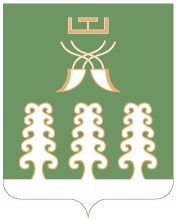 Администрация сельского поселения Нуреевский сельсовет муниципального районаШаранский районРеспублики Башкортостанул.Центральная, д.18, с. Нуреево Шаранский район, Республика Башкортостан 452633          тел.(34769) 2-35-40 e-mail: nurss@yandex.ruИНН 0251000824, ОГРН 1020200609923